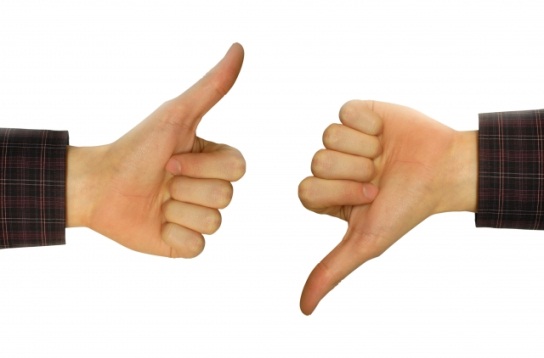 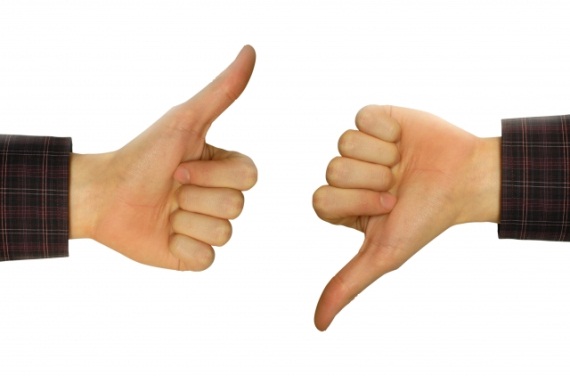 ~ Social Media Assignment ~Pros and Cons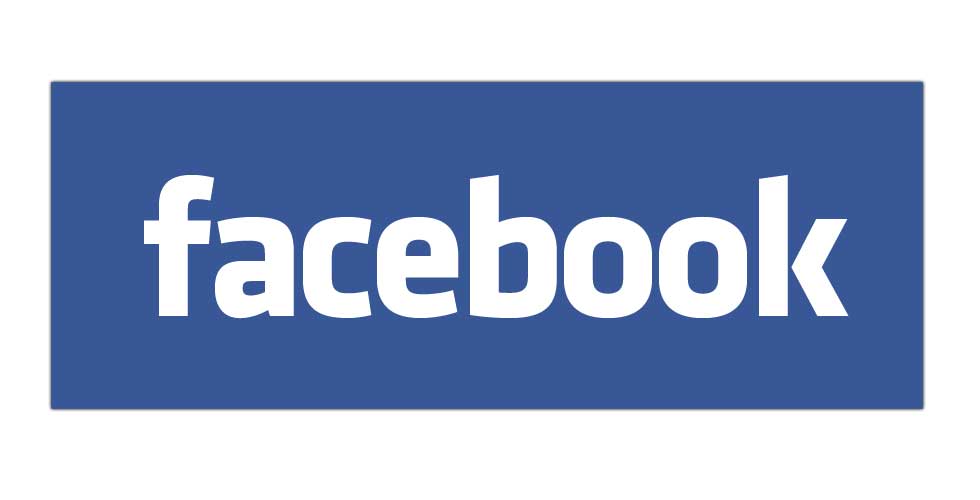 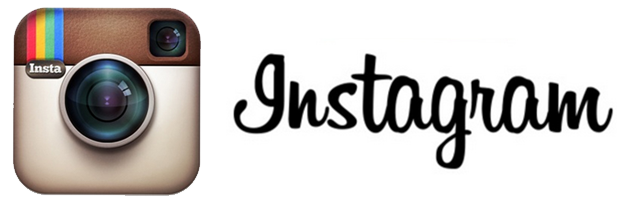 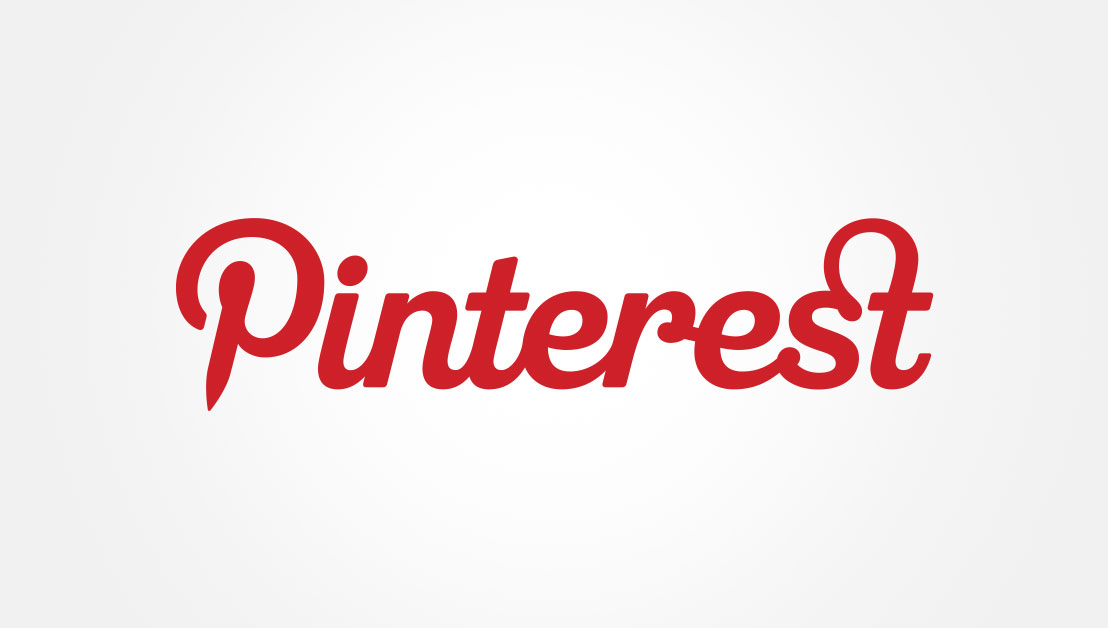 ProsConsProsConsProsCons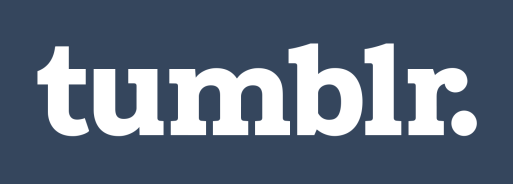 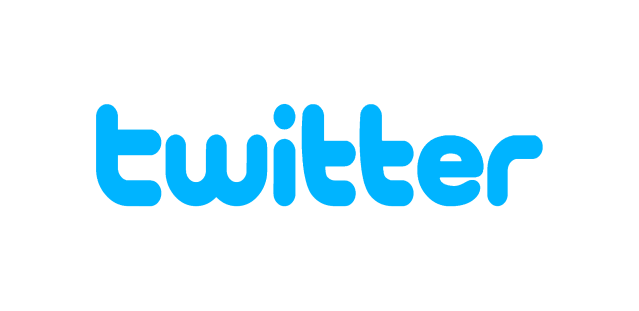 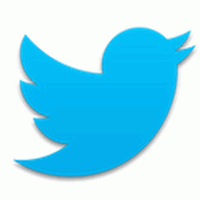 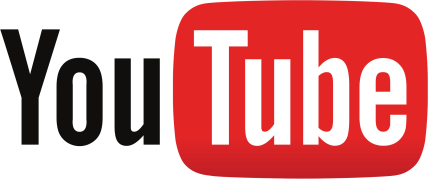 ProsConsProsConsProsCons